I- Etude de cas : ROTTERDAM, un espace industrialo-portuaire européen de dimension internationaleComment la ZIP la plus  importante d’Europe s’organise-t-elle  et évolue-t-elle sous l’effet de la mondialisation?Synthèse de l’EDC: 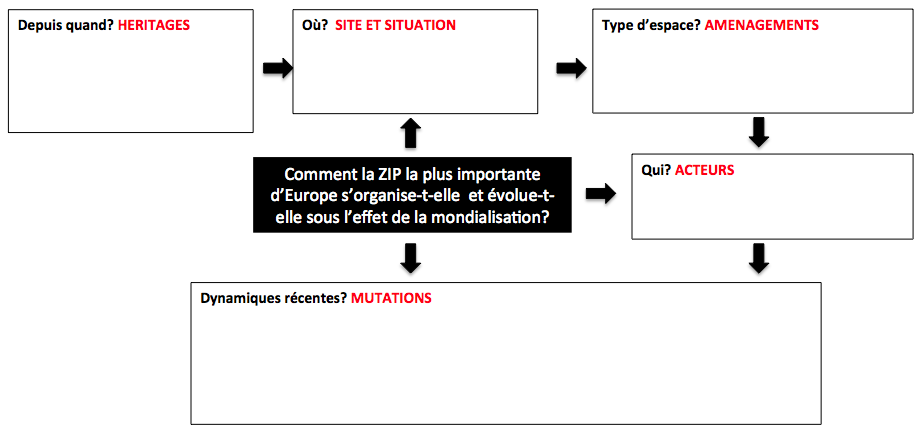 